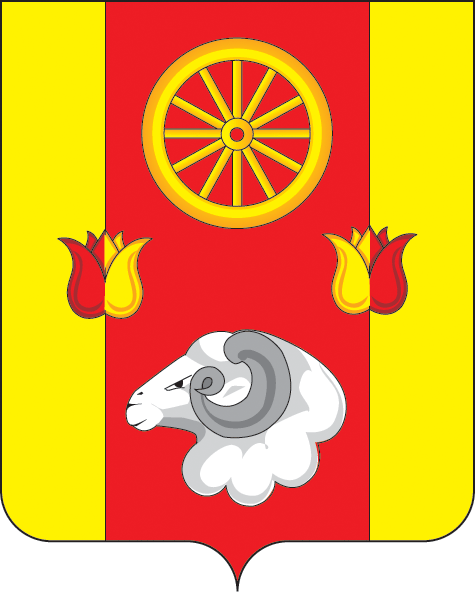 РОСТОВСКАЯ ОБЛАСТЬМУНИЦИПАЛЬНОЕ ОБРАЗОВАНИЕ «ПРИВОЛЬНЕНСКОЕ СЕЛЬСКОЕ ПОСЕЛЕНИЕ»СОБРАНИЕ ДЕПУТАТОВ ПРИВОЛЬНЕНСКОГО СЕЛЬСКОГО ПОСЕЛЕНИЯРЕШЕНИЕ09.03.2023                                            № 58                                         п. ПривольныйО внесении изменений в решениеСобрания депутатов Привольненского сельского поселенияот 27.01.2020 № 90В соответствии с Областным законом от 07.10.2022 № 746-ЗС «О внесении изменений в отдельные областные законы», постановлением Правительства Ростовской области от 10.01.2023 №6 «О внесении изменения в постановление Правительства Ростовской области от 10.11.2011 № 116», с целью приведения в соответствие Собрание депутатов Привольненского сельского поселения РЕШИЛО:1.Внести в приложение к решению Собрания депутатов Привольненского сельского поселения от 27.01.2020г. № 90 «Об оплате труда муниципальных служащих в органах местного самоуправления Привольненского сельского поселения» следующие изменения: 1.1. Пункт 8 статьи 4 изложить в следующей редакции:«8) премии, в том числе за выполнение особо важных и сложных заданий(в расчете на год) – в размере не более 12 должностных окладов;».          2.Настоящее решение вступает в силу со дня официального опубликования и распространяется на правоотношения, возникшие с 1 октября 2022 года.         3.Контроль исполнения настоящего решения возложить на председателя постоянной комиссии по бюджету, налогам и собственности А.И.Яценко.Председатель Собрания депутатов-глава Привольненского сельского поселения                                        А.А.Безручко